Тематический план проведения практических занятий на 2023-2024 учебный год.специальность «Лечебное дело», 6-курс. Дисциплина «Фтизиатрия» (для русско-язычных и англоговорящих)Этиология, патогенез, патоморфология, диагностика туберкулезаПервичный туберкулезДиссеминированный и милиарный  туберкулез легкихОчаговый и инфильтративный туберкулез легких. Казеозная пневмонияТуберкулема легкогоТуберкулезный плевритДеструктивный туберкулез легких. Осложнения и неотложные состояния при туберкулезеВнелегочные формы туберкулеза. Туберкулез в сочетании с другими заболеваниямиВыявление, профилактика, лечение туберкулеза.Подготовка к экзаменуПодготовка к экзаменуПодготовка к экзаменуЭкзаменУТВЕРЖДАЮЗаведующий кафедрой факультетской терапиипроф. Рузов В.И.«28»  августа  2023 г.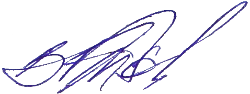 